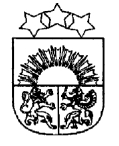 LATVIJAS  REPUBLIKA  KRĀSLAVAS  NOVADSKRĀSLAVAS  NOVADA  DOMEReģ. Nr. 90001267487Rīgas iela 51, Krāslava, Krāslavas nov., LV-5601. Tālrunis +371 65624383, fakss +371 65681772e-pasts: dome@kraslava.lvKrāslavāĀRKĀRTAS SĒDES  PROTOKOLS2013.gada 30.septembrī	                                           				     	 Nr.13Sēde sasaukta:	 Rīgas ielā 51, Krāslavā, plkst.1100Sēdi atklāj plkst.1100Sēdi vada 	– domes priekšsēdētājs Gunārs UpenieksProtokolē 	– lietvede Ārija LeonovičaPiedalās 	  Deputāti: Vitālijs Aišpurs, Vjačeslavs Aprups, Jāzeps Dobkevičs,  Aleksandrs Jevtušoks, Raimonds Kalvišs, Aivars Krūmiņš, Antons Ļaksa, Viktors Moisejs, Jānis Tukāns, Gunārs Upenieks, Viktorija Vengreviča, Ēriks Zaikovskis, Francis Zalbovičs Nepiedalās - Viktorija Lene, (komandējumā), Artis Konošonoks (komandējumā)Pašvaldības administrācijas darbinieki un interesenti: J.Geiba (izpilddirektors), I.Hmeļņicka (izpilddirektora vietniece finanšu un budžeta jautājumos), V.Aišpurs (Administratīvās nodaļas vadītājs), I.Dzalbe (attīstības nodaļas vadītāja), L.Platonova (Izglītības un kultūras nodaļas vadītāja), I.Kavinska (sabiedrisko attiecību speciāliste)Darba kārtība:Par grozījumiem Krāslavas novada pašvaldības 2013.gada budžetāPar Krāslavas novada Robežnieku aprūpes centra "Skuķi"   uzturēšanas  izmaksas uz vienu centra iemītnieku 2013.gadāPar pašvaldības dalību un līdzfinansējumu projektosPar nekustamā īpašuma nosacīto cenuAdresācijas jautājumiZemes jautājumiGrozījumi „Kārtībā, kādā sadala valsts budžeta mērķdotāciju Krāslavas novada izglītības iestāžu pedagoģisko darbinieku darba samaksai un valsts sociālās apdrošināšanas obligātajām iemaksām”.1.§Par grozījumiem Krāslavas novada pašvaldības 2013.gada budžetāZiņo: G.Upenieks, I.Hmeļņicka (izpilddirektora vietniece finanšu un budžeta jautājumos)Vārdiski un atklāti  balsojot: par	- V.Aišpurs, V.Aprups, J.Dobkevičs,  A.Jevtušoks, R.Kalvišs, A.Krūmiņš, A.Ļaksa, V.Moisejs, J.Tukāns, G.Upenieks, V.Vengreviča, Ē.Zaikovskis, F.Zalbovičs pret	-  navatturas - navAr 13 balsīm  „par” ; „pret” – nav, „atturas” –nav,  Krāslavas novada dome nolemj:Pamatojoties uz likuma „Par pašvaldībām” 46.pantu, apstiprināt Krāslavas novada pašvaldības saistošos noteikumus Nr.2013/20 „Grozījumi Krāslavas novada pašvaldības 2013.gada budžetā” (budžeta grozījumu pilns teksts pielikumā)Lēmuma projekta iesniedzējsDomes priekšsēdētājs G.UpenieksLēmuma projektu sagatavoja:Izpilddirektora vietniece finanšu un budžeta jautājumos I.Hmeļņicka2.§Par Krāslavas novada Robežnieku aprūpes centra "Skuķi"   uzturēšanas  izmaksas uz vienu centra iemītnieku 2013.gadāZiņo: G.Upenieks, I.Hmeļņicka (izpilddirektora vietniece finanšu un budžeta jautājumos)Vārdiski un atklāti  balsojot: par	- V.Aišpurs, V.Aprups, J.Dobkevičs,  A.Jevtušoks, R.Kalvišs, A.Krūmiņš, A.Ļaksa, V.Moisejs, J.Tukāns, G.Upenieks, V.Vengreviča, Ē.Zaikovskis, F.Zalbovičs pret	-  navatturas - navAr 13 balsīm  „par” ; „pret” – nav, „atturas” –nav,  Krāslavas novada dome nolemj:Apstiprināt Krāslavas novada Robežnieku aprūpes centra "Skuķi"   uzturēšanas  izmaksas (bez valsts mērķdotācijām) Ls 200.20 (divi simti lati 20 santīmi) mēnesī uz vienu centra iemītnieku  2013.gadā (aprēķins pielikumā).Lēmuma projekta iesniedzējs:Domes priekšsēdētājs G.Upenieks Lēmuma projektu sagatavoja:Izpilddirektora vietniece finanšuun budžeta jautājumos I.Hmeļņicka3.§Par pašvaldības dalību un līdzfinansējumu projektos3.1.Par projekta „Kompleksi risinājumi siltumnīcefekta gāzu emisiju samazināšanai Izvaltas pamatskolā” īstenošanuZiņo: G.Upenieks, I.Dzalbe (attīstības nodaļas vadītāja)Vārdiski un atklāti  balsojot: par	- V.Aišpurs, V.Aprups, J.Dobkevičs,  A.Jevtušoks, R.Kalvišs, A.Krūmiņš, A.Ļaksa, V.Moisejs, J.Tukāns, G.Upenieks, V.Vengreviča, Ē.Zaikovskis, F.Zalbovičs pret	-  navatturas - navAr 13 balsīm  „par” ; „pret” – nav, „atturas” –nav,  Krāslavas novada dome nolemj:Veikt grozījumus Krāslavas novada domes 30.05.2013.sēdes lēmumā (protokols Nr.6, 17.§, 17.4.punktā) un izteikt sekojošā redakcijā:„Atbalstīt Klimata pārmaiņu finanšu instrumenta (KPFI) projektu konkursa „Kompleksi risinājumi siltumnīcefekta gāzu emisiju samazināšanai 3. kārta” projekta „Kompleksi risinājumi siltumnīcefekta gāzu emisiju samazināšanai Izvaltas pamatskolā” īstenošanu ar kopējām izmaksām Ls 138962,24, no kurām attiecināmās izmaksas Ls 133281,74 (KPFI finansējums Ls 99900,00), un neattiecināmajām izmaksām Ls 5680,50;Krāslavas novada domei nodrošināt projekta līdzfinansējumu Ls 33381,74 apmērā, kā arī segt neattiecināmās izmaksas Ls 5680,50 apmērā no pašvaldības 2014.gada budžeta; Krāslavas novada dome apliecina, ka projekta iesniegumā norādītajai ēkai, kurā plānotas projekta aktivitātes, attīstības un investīciju stratēģija ir saskaņota un ēkai vismaz piecus gadus pēc projekta īstenošanas netiks mainīts lietošanas veids un tā netiks demontēta.”3.2.Par projekta „Kompleksi risinājumi siltumnīcefekta gāzu emisiju samazināšanai Krāslavas PII „Pienenīte”” īstenošanuZiņo: G.Upenieks, I.Dzalbe (attīstības nodaļas vadītāja)Debatēs piedalās: A.Jevtušoks, V.Moisejs, V.VengrevičaVārdiski un atklāti  balsojot: par	- V.Aišpurs, V.Aprups, J.Dobkevičs,  A.Jevtušoks, R.Kalvišs, A.Krūmiņš, A.Ļaksa, V.Moisejs, J.Tukāns, G.Upenieks, V.Vengreviča, Ē.Zaikovskis, F.Zalbovičs pret	-  navatturas - navAr 13 balsīm  „par” ; „pret” – nav, „atturas” –nav,  Krāslavas novada dome nolemj:Veikt grozījumus Krāslavas novada domes 30.05.2013.sēdes lēmumā (protokols Nr.6, 17.§, 17.3.punktā) un izteikt sekojošā redakcijā: „Atbalstīt Klimata pārmaiņu finanšu instrumenta (KPFI) projektu konkursa „Kompleksi risinājumi siltumnīcefekta gāzu emisiju samazināšanai 3.kārta” projekta „Kompleksi risinājumi siltumnīcefekta gāzu emisiju samazināšanai Krāslavas PII „Pienenīte”” īstenošanu ar kopējām izmaksām Ls 146281,58, no kurām attiecināmās izmaksas Ls 124605,47 (KPFI finansējums Ls 55700,00), un neattiecināmās izmaksas Ls 21676,11;Krāslavas novada domei nodrošināt projekta līdzfinansējumu Ls 68905,47 apmērā, kā arī segt neattiecināmās izmaksas Ls 21676,11 apmērā no pašvaldības 2014. gada budžeta; Krāslavas novada dome apliecina, ka projekta iesniegumā norādītajai ēkai, kurā plānotas projekta aktivitātes, attīstības un investīciju stratēģija ir saskaņota un ēkai vismaz piecus gadus pēc projekta īstenošanas netiks mainīts lietošanas veids un tā netiks demontēta”.Lēmuma projekta iesniedzējs:Domes priekšsēdētājs G.Upenieks Lēmuma projekta sagatavotājs:Attīstības nodaļas vadītāja I.Dzalbe3.3.Par pašvaldības atbalstu projektam "Distanču slēpošanas inventāra un slēpošanas trases blietētāja - līdzinātāja un klasiskā soļa veidotāja iegādei."Ziņo: G.Upenieks, I.Dzalbe (attīstības nodaļas vadītāja)Debatēs piedalās: V.Vengreviča, V.MoisejsVārdiski un atklāti  balsojot: par	- V.Aišpurs, V.Aprups, J.Dobkevičs,  A.Jevtušoks, R.Kalvišs, A.Krūmiņš, A.Ļaksa, V.Moisejs, J.Tukāns, G.Upenieks, V.Vengreviča, Ē.Zaikovskis, F.Zalbovičs pret	-  navatturas - navAr 13 balsīm  „par” ; „pret” – nav, „atturas” –nav,  Krāslavas novada dome nolemj:Projekta atbalsta gadījumā 2014.gadā nodrošināt pašvaldības līdzfinansējumu Ls 500,00 (pieci simti lati 00 santīmi) apmērā (10% no projekta attiecināmajiem izdevumiem) biedrības „Sporta klubs “Apriors”” projektam "Pakalpojumu kvalitātes un pieejamības uzlabošana vietējiem iedzīvotājiem" ELFLA programmā "Lauku ekonomikas dažādošanas un dzīves kvalitātes veicināšana vietējo attīstības stratēģiju īstenošanas teritorijā". 3.4.Par telpu lietošanas tiesību piešķiršanu Klimata pārmaiņu finanšu instrumenta (KPFI) projektu konkursa „Kompleksi risinājumi siltumnīcefekta gāzu emisiju samazināšanai 3. kārta” realizācijai Ziņo: G.Upenieks, I.Dzalbe (attīstības nodaļas vadītāja)Vārdiski un atklāti  balsojot: par	- V.Aišpurs, V.Aprups, J.Dobkevičs,  A.Jevtušoks, R.Kalvišs, A.Krūmiņš, A.Ļaksa, V.Moisejs, J.Tukāns, G.Upenieks, V.Vengreviča, Ē.Zaikovskis, F.Zalbovičs pret	-  navatturas - navAr 13 balsīm  „par” ; „pret” – nav, „atturas” –nav,  Krāslavas novada dome nolemj: Piešķirt Izvaltas pamatskolai, reģistrācijas numurs 1112900563, lietošanas tiesības uz Krāslavas novada pašvaldībai piederošo ēku (kadastra apzīmējums 6064-004-3004-001), kas atrodas Saules ielā 1, Izvaltā, Izvaltas pagasts, Krāslavas novads. Lietošanas tiesības piešķiramas uz 6 gadiem noslēdzot attiecīgu ēkas lietošanas līgumu un korroborējot to zemesgrāmatā.Piešķirt Krāslavas pirmsskolas izglītības iestādei „Pienenīte”, reģistrācijas numurs 90000042060, lietošanas tiesības uz Krāslavas novada pašvaldībai piederošo ēku (kadastra apzīmējums 6001-002-1444-001), kas atrodas Ezera ielā 15, Krāslavā, Krāslavas novads. Lietošanas tiesības piešķiramas uz 6 gadiem noslēdzot attiecīgu ēkas lietošanas līgumu un korroborējot to zemesgrāmatā. Piešķirt Indras Mākslas un mūzikas skolai, reģistrācijas numurs 1170902148, lietošanas tiesības uz Krāslavas novada pašvaldībai piederošo ēku (kadastra apzīmējums 6062-004-0820-001), kas atrodas Krāslavas ielā 1, Indrā, Indras pagasts, Krāslavas novads. Lietošanas tiesības piešķiramas uz 6 gadiem noslēdzot attiecīgu ēkas lietošanas līgumu un korroborējot to zemesgrāmatā. Lēmuma projekta iesniedzējs: Krāslavas novada domes priekšsēdētājs G.UpenieksLēmuma projektu sagatavoja:Attīstības nodaļas vadītāja I.DzalbeVec.juriskonsults A.Skerškāns4.§                                             Par nekustamā īpašuma nosacīto cenuZiņo: G.Upenieks, V.Aišpurs (administratīvās nodaļas vadītājs)Vārdiski un atklāti  balsojot: par	- V.Aišpurs, V.Aprups, J.Dobkevičs,  A.Jevtušoks, R.Kalvišs, A.Krūmiņš, A.Ļaksa, V.Moisejs, J.Tukāns, G.Upenieks, V.Vengreviča, Ē.Zaikovskis, F.Zalbovičs pret	-  navatturas - navAr 13 balsīm  „par” ; „pret” – nav, „atturas” –nav,  Krāslavas novada dome nolemj:            Pamatojoties uz Publiskas personas mantas atsavināšanas likuma 8. panta trešo daļu un Privatizācijas komisijas 2013.gada 25.septembra lēmumu (protokols Nr.5): 1. Apstiprināt Krāslavas novada pašvaldībai piederošā nekustamā īpašuma „Ciblas”, Indras pagastā, Krāslavas novadā (kadastra Nr. 6062 002 0207) nosacīto cenu Ls 2000,00 (divi tūkstoši lati 00 santīmi) apmērā.2. Apstiprināt Krāslavas novada pašvaldībai piederoša nekustamā īpašuma „Jurģi”, Ūdrīšu pagastā, Krāslavas novadā (kadastra Nr. 6096 006 0045) nosacīto cenu Ls 3600,00 (trīs tūkstoši seši simti lati 00 santīmi) apmērā.3. Pašvaldības atsavināšanas izdevumu segšanai par šī lēmuma pirmajā un otrajā punktā minētā nekustamā īpašuma atsavināšanu, ieskaitīt Krāslavas novada domes kontā 10 % no nekustamā īpašuma nosacītās cenas.Lēmuma projekta iesniedzējs:Domes priekšsēdētājs G.UpenieksLēmuma projektu sagatavoja:Administratīvās nodaļas vadītājs V.Aišpurs5.§Adresācijas jautājumiZiņo: G.Upenieks, I.Skerškāns (zemes lietu speciālists)Vārdiski un atklāti  balsojot: par	- V.Aišpurs, V.Aprups, J.Dobkevičs,  A.Jevtušoks, R.Kalvišs, A.Krūmiņš, A.Ļaksa, V.Moisejs, J.Tukāns, G.Upenieks, V.Vengreviča, Ē.Zaikovskis, F.Zalbovičs pret	-  navatturas - navAr 13 balsīm  „par” ; „pret” – nav, „atturas” –nav,  Krāslavas novada dome nolemj:1. Sakarā ar Krāslavas novada pašvaldībai piekritīgā zemes īpašuma „Mežmalīši”, kadastra Nr.6070-009-0370, sadalīšanu un zemes vienību ar kadastra apzīmējumiem 6070-009-0370, 6070-010-0058, 6070-009-0372 atdalīšanu, saskaņā ar 03.11.2009. MK noteikumiem Nr.1269 „Adresācijas sistēmas noteikumi”, piešķirt Krāslavas novada Kaplavas pagasta zemes īpašumam, kura sastāvā ir zemes vienības ar kadastra apzīmējumiem 6070-009-0370 un 6070-010-0058, nosaukumu „Laukmalas”, bet Krāslavas novada Kaplavas pagasta zemes īpašumam, kura sastāvā ir zemes vienība ar kadastra apzīmējumu 6070-009-0372, nosaukumu „Lauces”.2. Pamatojoties uz Antona K[..] 24.09.2013.iesniegumu, sakarā ar zemes īpašuma „Līči”, kadastra Nr.6096-008-0147, sadalīšanu un zemes vienību ar kadastra apzīmējumiem 6096-005-0232 un 6096-008-0489 atdalīšanu, saskaņā ar 03.11.2009. MK noteikumiem Nr.1269 „Adresācijas sistēmas noteikumi”, piešķirt Krāslavas novada Ūdrīšu pagasta zemes īpašumam, kura sastāvā ir zemes vienības ar kadastra apzīmējumiem 6096-005-0232 un 6096-008-0489, nosaukumu „Līcīši”.Lēmuma projekta iesniedzējs: Domes priekšsēdētājs G.UpenieksLēmuma projekta sagatavotājsZemes lietu speciālists I.Skerškāns6.§Zemes jautājumiZiņo: G.Upenieks, I.Skerškāns (zemes lietu speciālists)Debatēs piedalās: A.Krūmiņš, A.JevtušoksVārdiski un atklāti  balsojot: par	- V.Aišpurs, V.Aprups, J.Dobkevičs,  A.Jevtušoks, R.Kalvišs, A.Krūmiņš, A.Ļaksa, V.Moisejs, J.Tukāns, G.Upenieks, V.Vengreviča, Ē.Zaikovskis, F.Zalbovičs pret	-  navatturas - navAr 13 balsīm  „par” ; „pret” – nav, „atturas” –nav,  Krāslavas novada dome nolemj:1. Saskaņā ar likuma „Par valsts un pašvaldību zemes īpašuma tiesībām un to nostiprināšanu zemesgrāmatās” 3.panta piektās daļas 1.punktu, sakarā ar to, ka zemes vienība kadastra apzīmējumu 6070-010-0209 ir apbūvēta, noteikt, ka zemes vienība ar kadastra apzīmējumu 6070-010-0209 Krāslavas novada Kaplavas pagastā piekrīt Krāslavas novada pašvaldībai. 2. Pamatojoties uz Ainas K[..] 22.08.2013.iesniegumu, iznomāt Ainai K[..], personas kods [..], dzīvo [..], Krāslavas novada pašvaldībai piekritīgo zemesgabalu 0,06 ha platībā ar kadastra Nr.6078-001-0836 Krāslavas novada Krāslavas pagastā uz 5 gadiem, nosakot nomas maksu 1,5% apmērā no zemes kadastrālās vērtības gadā, saskaņā ar MK noteikumu Nr.735 „Noteikumi par publiskas personas zemes nomu” 18.3.punktu. Zemes lietošanas mērķis – individuālo dzīvojamo māju apbūve (kods 0601).3. Sakarā ar zemes uzmērīšanu un īpašuma tiesību reģistrāciju zemesgrāmatā uz Krāslavas novada pašvaldības vārda, veikt izmaiņas Krāslavas novada Ūdrīšu pagasta kadastra kartē. Apvienot Krāslavas novada pašvaldībai piekritīgās zemes vienības ar kadastra apzīmējumiem 6096-008-0578 un 6096-008-0616 saskaņā ar grafisko pielikumu. Lūgt Valsts zemes dienestam piešķirt kadastra apzīmējumu jaunizveidotajai zemes vienībai 0,1 ha kopplatībā (veicot kadastrālo uzmērīšanu platība var tikt precizēta). Saskaņā ar 03.11.2009. MK noteikumiem Nr.1269 „Adresācijas sistēmas noteikumi”, piešķirt jaunizveidotajam Krāslavas novada Ūdrīšu pagasta zemes īpašumam, kura sastāvā ir apvienotā zemes vienība, nosaukumu „Zaķu mājas”.4. Saskaņā ar likuma „Par valsts un pašvaldību zemes īpašuma tiesībām un to nostiprināšanu zemesgrāmatās” 3.panta piektās daļas 2.punktu, sakarā ar to, ka Valsts un pašvaldību īpašuma privatizācijas un privatizācijas sertifikātu izmantošanas pabeigšanas likuma 25.panta 2.1 daļā noteiktajā termiņā ir noslēgts zemes nomas līgums par lietošanā bijušo zemi, noteikt, ka zemes vienības ar kadastra apzīmējumiem 6086-002-0055 4,4 ha platībā un 6086-002-0074 5,1 ha platībā Krāslavas novada Robežnieku pagastā piekrīt Krāslavas novada pašvaldībai. 5. Pamatojoties uz Ludmilas B[..] 25.09.2013. iesniegumu, saskaņā ar 2006.gada 20.jūnija Ministru kabineta noteikumiem Nr.496 „Nekustamā īpašuma lietošanas mērķu klasifikācija un nekustamā īpašuma lietošanas mērķu noteikšanas un maiņas kārtība”, mainīt lietošanas mērķi zemes vienībai 2,0 ha platībā ar kadastra apzīmējumu 6096-004-0117 no „Individuālo dzīvojamo māju apbūve” (kods 0601) uz „Zeme, uz kuras galvenā saimnieciskā darbība ir lauksaimniecība” (kods 0101).Lēmuma projekta iesniedzējs: Domes priekšsēdētājs G.UpenieksLēmuma projekta sagatavotājsZemes lietu speciālists I.Skerškāns7.§Grozījumi „Kārtībā, kādā sadala valsts budžeta mērķdotāciju Krāslavas novada izglītības iestāžu pedagoģisko darbinieku darba samaksai un valsts sociālās apdrošināšanas obligātajām iemaksām”.Ziņo: G.Upenieks, L.Platonova (izglītības un kultūras nodaļas vadītāja)Debatēs piedalās: V.VengrevičaVārdiski un atklāti  balsojot: par	- V.Aišpurs, V.Aprups, J.Dobkevičs,  A.Jevtušoks, R.Kalvišs, A.Krūmiņš, A.Ļaksa, V.Moisejs, J.Tukāns, G.Upenieks, V.Vengreviča, Ē.Zaikovskis, F.Zalbovičs pret	-  navatturas - navAr 13 balsīm  „par” ; „pret” – nav, „atturas” –nav,  Krāslavas novada dome nolemj:Pamatojoties uz 2013.gada 27.augusta Ministru kabineta noteikumiem Nr.704 Grozījumi Ministru kabineta 2009.gada 28.jūlija noteikumos Nr.836 "Pedagogu darba samaksas noteikumi" un 2013.gada 27.augusta Ministru kabineta noteikumiem Nr.703 Grozījumi Ministru kabineta 2009.gada 22.decembra noteikumos Nr.1616 "Kārtība, kādā aprēķina un sadala valsts budžeta mērķdotāciju pašvaldību izglītības iestādēm bērnu no piecu gadu vecuma izglītošanā nodarbināto pirmsskolas izglītības pedagogu darba samaksai un pašvaldību vispārējās pamatizglītības un vispārējās vidējās izglītības iestāžu pedagogu darba samaksai" veikt šādus grozījumus:1. Izteikt punktus  1.2.3., 1.2.6. sekojošā redakcijā:1.2.3. izglītības iestāžu vadītāju, vietnieku un pedagogu darba algu nosaka, ievērojot faktisko izglītojamo skaitu uz 1.septembrī, var grozīt atbilstoši faktiskajam izglītojamo skaitam 1. janvārī;1.2.6. Pedagogiem, kas Eiropas Sociālā fonda projekta "Pedagogu konkurētspējas veicināšana izglītības sistēmas optimizācijas apstākļos" ietvaros ir ieguvuši 3., 4. un 5.kvalitātes pakāpi, atbilstoši viņu darba slodzei izglītības programmas īstenošanā nosaka piemaksu attiecīgi 8, 20 un 25 procentu apmērā no šajos noteikumos noteiktās pedagoga zemākās mēneša darba algas likmes. Vispārējās izglītības un profesionālās izglītības iestāžu direktoriem un viņu vietniekiem, struktūrvienību vadītājiem izglītības jomā, izglītības metodiķiem, direktora vietniekiem metodiskajā darbā valsts ģimnāzijās un pirmsskolas izglītības iestāžu metodiķiem par viņu veikto pedagoģisko darbu šo piemaksu nosaka no zemākās pedagoga darba algas likmes, neieskaitot viņu amatalgu."(pielikumā – mērķdotāciju sadalījums)Lēmuma projekta iesniedzējs: Domes priekšsēdētājs G.UpenieksLēmuma projekta sagatavotājsIzglītības un kultūras nodaļas vad.L.PlatonovaSēdi slēdz plkst.1200Domes priekšsēdētājs							G.UpenieksDomes lietvede							Ā.Leonoviča2013.gada 30.septembrī